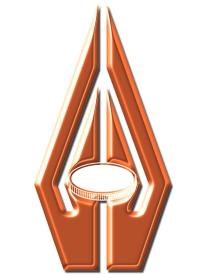 Bank of Zambia TREASURY BILLS TENDER RESULTS GOVERNMENT OF THE REPUBLIC OF ZAMBIA TREASURY BILLS RESULTS The Bank of Zambia would like to notify the public on the results of Treasury bills Tender number 02/2016 held on Thursday, 21st January 2016.  Total bids received amounted to K 487.0 Million at face value and the allocation amounted to K 384.2 Million at cost. The details of the results are as follows:FINANCIAL MARKETS DEPARTMENT BOX 30080 LUSAKA TELEPHONE /FAX NUMBER 222932/226707  Checked By-:…………………………………………………Authorized By-………………………………………………………….  7,320.8 7,320.81 1Tender ISIN Type of Tender Amount Offered Face ValueAmount bid Face Value Amount allocated Face Value  Amount Allocated Cost Cut-off bid price Weighted average yield rate Weighted Average Discount rate Range of successful yield rates Range of  unsuccessful yield  rates 91 DAYS ZM3000002268Competitive K 81.00 Mn K4.29 Mn K 4.29 Mn K 4.06 Mn K94.800321.999920.8559 21.9999-21.9999Nil91 DAYS ZM3000002268Off-Tender K   9.00 Mn K 0.00 Mn K 0.00 Mn K 0.00 Mn K94.800321.999920.8559 21.9999-21.9999Nil182 DAYS ZM3000002276Competitive K 189.00 Mn K 8.87 Mn K 8.87 Mn K7.92 Mn K89.3100 24.004921.438724.0049-24.0049Nil182 DAYS ZM3000002276Off-Tender K   21.00 Mn K 0.00 Mn K 0.00 Mn K  0.00 Mn K89.310024.004921.438724.0049-24.0049Nil273 DAYS ZM3000002284Competitive K202.50 Mn K35.00 Mn K35.00 Mn K29.49 Mn K84.247024.999921.061724.9999-24.9999Nil273 DAYS ZM3000002284Off-Tender K  22.50 Mn K  0.00 Mn  K  0.00 Mn K 0.00 Mn K84.247024.999921.061724.9999-24.9999Nil364 DAYS ZM3000002292Competitive K337.50 Mn K438.80 Mn K435.00 Mn K342.72 Mn K78.786027.000121.272327.0001-27.0001392.9605-392.9605364 DAYS ZM3000002292Off-Tender K37.50  Mn K 0.004 Mn K 0.004Mn K  0.003 Mn K78.786027.000121.272327.0001-27.0001392.9605-392.9605